									   No. 55 / January 2017 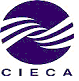 Monthly Event SummaryThe Luncheon for the Canadian Parliamentary Delegation on January 9 th, 2017Vice Chairman Fred P.C. Huang (standing) delivers his welcome remarks.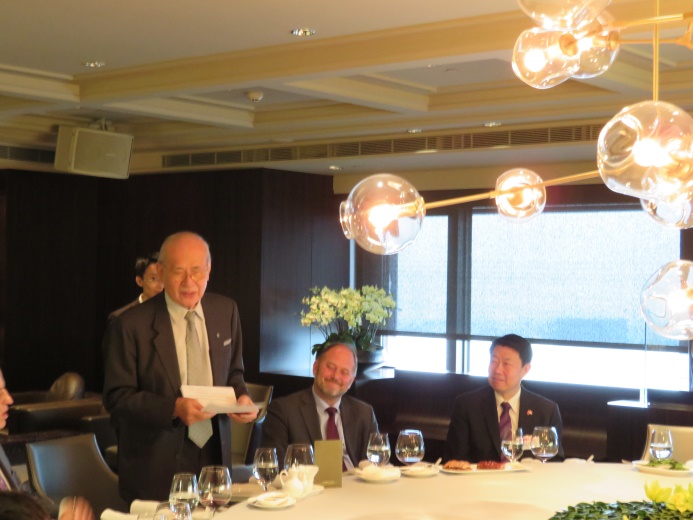 At the invitation of CIECA, the Canadian Parliamentary Delegation led by Mr. Hon. Pierre Poilievre (MP) visited Taiwan from January 9 th to 15 th. The delegation includes Mr. Nicola Di Iorio (MP), Mr. Bob Saroya (MP), Mr. Michael Cooper (MP), Ms. Shannon Stubbs (MP), and their family members. The delegates were interested in Taiwan’s democratic, social and economic development, diplomatic and cross-strait relations, bilateral economic relationship between Taiwan and Canada, along with the development on Taiwan’s technology, agriculture, environmental protection, green energy industry, education, culture and congress. Upon their arrival on January 9 th, Vice Chairman Fred P.C. Huang hosted a luncheon at the Taipei World Trade Center Club in honor of the delegation.Group photo of the Luncheon for the   Canadian Parliamentary Delegation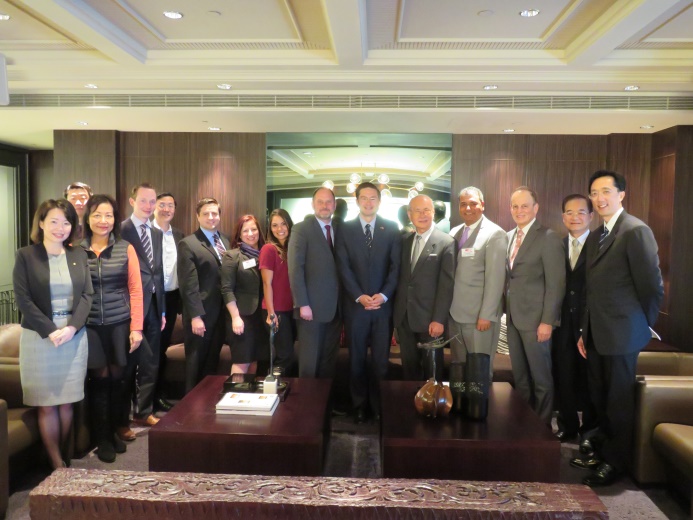 Dinner for Mr. Musawenkosi Aphane, Representative of Liaison office of the Republic of South Africa, hosted by Jeff Sun, Vice Chairman of CIECA on Jan. 23, 2017.Ms Sibongile Mabasa, Deputy Representative (leftmost) and Ms Lorato Legotlo (2nd from right), Third Secretary Corporate Service of Liaison office of South Africa, attend the dinner hosted by Mr. Jeff Sun, Vice Chairman of CIECA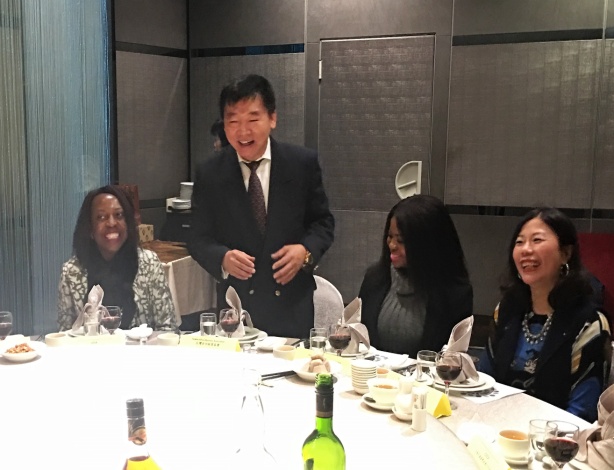 Mr. Musawenkosi Aphane, Representative of Liaison office of the Republic of South Africa; Mr. T. T. Hsiao (left), Deputy Executive Director of Taiwan-Africa Trade Promotion Office and Mr. Hank Hsieh (right), Vice Chairman of TABA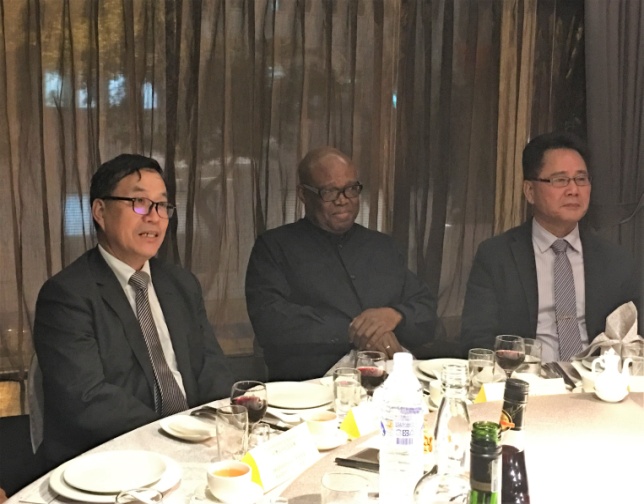 2017 CIECA Tentative Event Plan (Europe)2017 CIECA Tentative Event Plan (Europe)2017 CIECA Tentative Event Plan (Europe)NoDateDateEventsVenueVenue1March 23March 23The 20th Joint Conference of Spain-Taiwan Business Cooperation CommitteeMadrid, BarcelonaMadrid, Barcelona2March 27March 27The 5th Taiwan-Portugal Joint Business Council MeetingLisbon, O PortoLisbon, O Porto3April 19April 19The 5th Joint Business Forum Sofia-TaipeiSofiaSofia4March- April(TBC)March- April(TBC) The 7 th Joint Meeting of Taiwan-Turkey Business CouncilTaipeiTaipei5April (TBC)April (TBC)The 6th Finland-Taiwan Joint Business Council MeetingTaipeiTaipei6May(TBC)May(TBC)The 6th Meeting of Taiwan-Italy Joint Business CouncilTaipeiTaipei7June 12-13(TBC)June 12-13(TBC)The 23rd Netherlands-Taiwan Joint Business Council MeetingAmsterdamAmsterdam8June-August(TBC)June-August(TBC)The 13th Taiwan-Hungary Joint Business Council MeetingTaipeiTaipei9June 21(TBC)June 21(TBC)The 16 th Session of the Taiwan-Czech Joint Business CouncilTaipeiTaipei10October-NovemberOctober-NovemberThe 10th Taiwan-Austria Economic Cooperation ConferenceTaipeiTaipei11September-NovemberSeptember-NovemberThe 19th Taiwan-Belgium Joint Business Council MeetingTaipeiTaipei12September(TBC)September(TBC)The 6th Russia-Taiwan Business ForumMoscowMoscow13September(TBC)September(TBC)The 15th Poland-Taiwan Joint Business Council MeetingWarsawWarsaw14September-NovemberSeptember-NovemberThe 17th Taiwan-Germany Joint Business CouncilTaipeiTaipei15September 26(TBC)September 26(TBC)The 33rd Sweden-Taiwan Joint Business Council MeetingStockholmStockholm16September-NovemberSeptember-NovemberThe 2nd Switzerland-Taiwan Joint Business Council MeetingSwissSwiss17November (TBC)November (TBC)The 10th Taiwan-Luxembourg Joint Business Council MeetingTaipeiTaipei18April-November(TBC)April-November(TBC)The 5 th Estonia-Taiwan Business ForumTallinTallin19April-October(TBC)April-October(TBC)The 2nd Croatia-Taiwan Joint Business Council MeetingZagrebZagreb20May-November(TBC)May-November(TBC)The 1st Denmark-Taiwan Joint Business Council MeetingCopenhagenCopenhagen21May-October(TBC)May-October(TBC)The 5th Latvia-Taiwan Joint Business Council MeetingRigaRiga22May-November(TBC)May-November(TBC)The 18th Joint Meeting of Taiwan-Britain Business CouncilLondonLondon23May-November(TBC)May-November(TBC)The 2nd Ireland-Taiwan Joint Business Council MeetingDublinDublin2017 CIECA Tentative Event Plan (Non-European Areas)2017 CIECA Tentative Event Plan (Non-European Areas)2017 CIECA Tentative Event Plan (Non-European Areas)NoDateDateEventsVenueVenue1February-JuneFebruary-June2017 Investment Delegation to Guatemala, Honduras, El Salvador, Nicaragua, The Dominican Republic.Guatemala,Dominica, Honduras,Salvador, Nicaragua Guatemala,Dominica, Honduras,Salvador, Nicaragua 2February-JuneFebruary-June2017 Investment Delegation to Saint Vincent and the Grenadines, Saint Kitts and Nevis, Saint Lucia, Belize. (TBC)Saint Vincent and the Grenadines, Saint Kitts and Nevis, Saint Lucia, BelizeSaint Vincent and the Grenadines, Saint Kitts and Nevis, Saint Lucia, Belize3January-JuneJanuary-JuneThe 21st Joint Economic Cooperation Conference between Taiwan and IndonesiaTaipeiTaipei4January-JuneJanuary-JuneThe 17 th Taiwan-India Joint Business Councils MeetingTaipeiTaipei5March-JuneMarch-JuneThe 16th Malaysia-Taiwan Joint Economic ConferenceKuala LumpurKuala Lumpur6March-SeptemberMarch-SeptemberThe 14 th Joint Meeting between CIECA and SBFSingaporeSingapore7March-OctoberMarch-OctoberThe 23 th Conference of the Taiwan-Saudi Joint Committee for Economic & Technical CooperationTaipeiTaipei8April-OctoberApril-OctoberThe 2nd Joint Meeting of CIECA and CCCPhnom PenhPhnom Penh9April-OctoberApril-OctoberThe 21st Joint Business Council Meeting between CIECA and VCCIHanoi, HCMHanoi, HCM10May-AugustMay-AugustThe 7 th Taiwan-Israel Joint Business Council MeetingTaipeiTaipei11June-November(TBC)June-November(TBC)The 1st Taiwan-Sri Lanka Joint Business Council MeetingTaipeiTaipei12SeptemberSeptemberThe 31st CACCI ConferenceSydneySydney13September 19-21September 19-21The 10 th World Chamber CongressSydneySydney14September-OctoberSeptember-OctoberThe 31 st Joint Conference of the ROC-Australia and ATBCBrisbaneBrisbane15September- DecemberSeptember- DecemberThe 16th Joint Meeting between CIECA and MNCCITaipeiTaipei16September- DecemberSeptember- DecemberThe 24 th Joint Meeting of Philippine-Chinese and Chinese-Philippine Business CouncilsManilaManila17September- DecemberSeptember- DecemberThe 42nd Joint Conference of ROC-Korea and Korea-Taiwan Business CouncilsSeoulSeoul18NovemberNovemberThe 26 th Joint Economic Cooperation Conference between CIECA and FTIBangkokBangkok